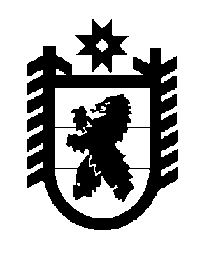 Российская Федерация Республика Карелия    ПРАВИТЕЛЬСТВО РЕСПУБЛИКИ КАРЕЛИЯПОСТАНОВЛЕНИЕот  24 ноября 2016 года № 416-Пг. Петрозаводск О внесении изменений в постановление ПравительстваРеспублики Карелия от 23 апреля 2014 года № 129-ППравительство Республики Карелия п о с т а н о в л я е т:Внести в Региональную адресную программу по переселению граждан из аварийного жилищного фонда на 2014 – 2017 годы, утвержденную постановлением Правительства Республики Карелия от 23 апреля 2014 года № 129-П (Собрание законодательства Республики Карелия, 2014, № 4, 
ст. 627; № 5, ст. 807; № 10, ст. 1824; 2015, № 4, ст. 668;  № 6, ст. 1163; № 8, ст. 1533; № 12, ст. 2361; 2016, № 4, ст. 831; Официальный интернет-портал правовой информации (www.pravo.gov.ru), 30 августа 2016 года, 
№ 1000201608300001), следующие изменения:1. Позицию «Объемы и источники финансирования Программы» паспорта Региональной адресной программы по переселению граждан из аварийного жилищного фонда на 2014 – 2017 годы изложить в следующей редакции:2. Таблицу «Объем ресурсного обеспечения Программы» раздела 4 изложить в следующей редакции: «Объем ресурсного обеспечения Программы(рублей)3. В приложении № 1:1) в строке «Всего по субъекту 2014 – 2016 годы, в том числе» цифры 
«3 087 896 325,48», «309 658 140,27» заменить соответственно цифрами «3 111 658 573,91», «285 895 891,84»;2) в строке «Всего по субъекту 2014 – 2016 годы, с финансовой поддержкой Фонда» цифры «3 087 896 325,48», «308 955 020,27» заменить соответственно цифрами «3 111 658 573,91», «285 192 771,84»;3) пункты с 246 по 269 изложить в следующей редакции:«Объемы и источники финансирования Программыобщий объем финансирования Программы составляет   4 664 862 521,05 руб., из них:3 111 658 573,91 руб. – средства Фонда;1 267 308 055,30 руб. – средства бюджета Республики Карелия на долевое финансирование;285 895 891,84 руб. – средства  бюджетов  муни-               ципальных образований на долевое финансирование.С разбивкой по этапам:общий объем финансирования 2014 года составляет1 392 088 998,10 руб., из них:772 760 118,75 руб. – средства Фонда;509 757 993,50 руб. – средства бюджета Республики Карелия на долевое финансирование;109 570 885,85 руб. – средства местных бюджетов на долевое финансирование;общий объем финансирования 2015 года составляет                         1 546 198 790,85 руб., из них:1 345 429 081,00 руб. – средства Фонда;135 469 516,17 руб. – средства бюджета Республики Карелия на долевое финансирование;65 300 193,68 руб. – средства местных бюджетов на долевое финансирование;общий объем финансирования 2016 года составляет                         1 726 574 732,10 руб., из них:993 469 374,16 руб. – средства Фонда;622 080 545,63 руб. – средства бюджета Республики Карелия на долевое финансирование;111 024 812,31 руб. – средства местных бюджетов на долевое финансированиеОбъемы и источники финансирования Программыобщий объем финансирования Программы составляет   4 664 862 521,05 руб., из них:3 111 658 573,91 руб. – средства Фонда;1 267 308 055,30 руб. – средства бюджета Республики Карелия на долевое финансирование;285 895 891,84 руб. – средства  бюджетов  муни-               ципальных образований на долевое финансирование.С разбивкой по этапам:общий объем финансирования 2014 года составляет1 392 088 998,10 руб., из них:772 760 118,75 руб. – средства Фонда;509 757 993,50 руб. – средства бюджета Республики Карелия на долевое финансирование;109 570 885,85 руб. – средства местных бюджетов на долевое финансирование;общий объем финансирования 2015 года составляет                         1 546 198 790,85 руб., из них:1 345 429 081,00 руб. – средства Фонда;135 469 516,17 руб. – средства бюджета Республики Карелия на долевое финансирование;65 300 193,68 руб. – средства местных бюджетов на долевое финансирование;общий объем финансирования 2016 года составляет                         1 726 574 732,10 руб., из них:993 469 374,16 руб. – средства Фонда;622 080 545,63 руб. – средства бюджета Республики Карелия на долевое финансирование;111 024 812,31 руб. – средства местных бюджетов на долевое финансирование».Этап реализа-ции (год)Рассе-ляемая площадь (кв. м)ВсегоСредства ФондаСредства бюджета Республики КарелияСредства бюджетов муни-ципальных образований201437 000,891 392 088 998,10772 760 118,75509 757 993,50109 570 885,85201536 427,261 546 198 790,851 345 429 081,00135 469 516,1765 300 193,68201643 094,341 726 574 732,10993 469 374,16622 080 545,63111 024 812,31Итого116 522,494 664 862 521,053 111 658 573,911 267 308 055,30285 895 891,84».